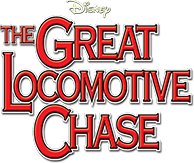 Why do you think the story of Andrews’ Raiders would be appealing to children in 1950s America?This movie and The General tell the same story—albeit in separate ways. How are the movies similar yet different?What elements of the movie could be considered corny by today’s standards?Who were you rooting for—the chased or the chasers? Why?How does the film’s use of practical effects and authentic settings aid the storyline?In what ways does the movie evoke Disney’s desire to tell tales of patriotism?How does the film eventually revisit the recurring theme of reconciliation?Does The Great Locomotive Chase do the true story justice?How is the ending of this movie different from the typical Disney film?Why do you think Disney does not really make historical movies for kids anymore?
Subscribe and view additional content on our YouTube channel.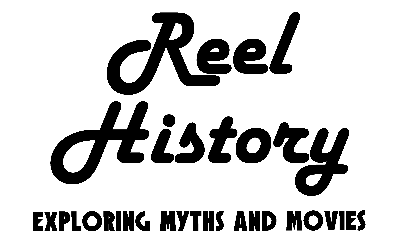 